Дистант для группы 416 апреля 2023 годаЕсли тетради у меня - выполняем на листках,сдаем на ближайшей паре, не рекомендую копить долги.Работа, поиск работы.Перевести устно объявление, выполнить задание после него и задание с диалогом.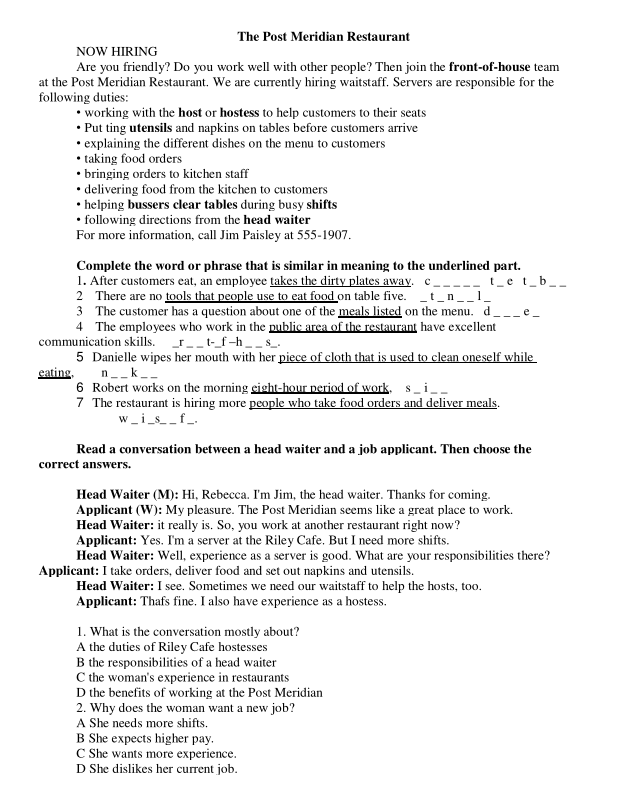 2. Будущее совершенное время. The Future Perfect.Записать в тетради таблицу,  задание 7 письменно.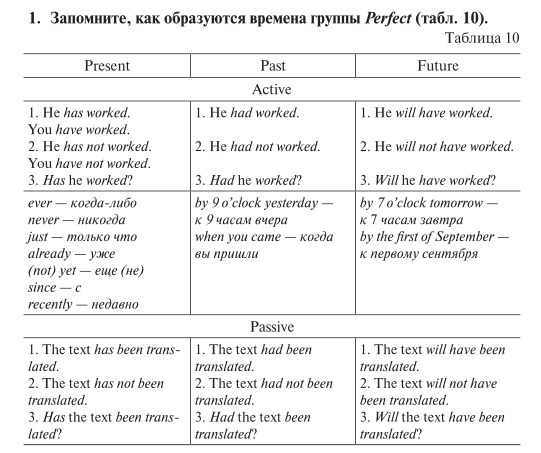 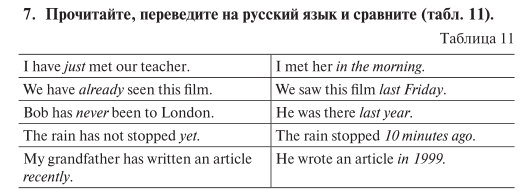 